YOGADimanche  4  septembre  20229h  -  16 hDécouverte  du  Yoga  des  Ecoles  NathaVenez vous  détendre  et vous  ressourcer pleinementPour  initiés  ou  activités  proches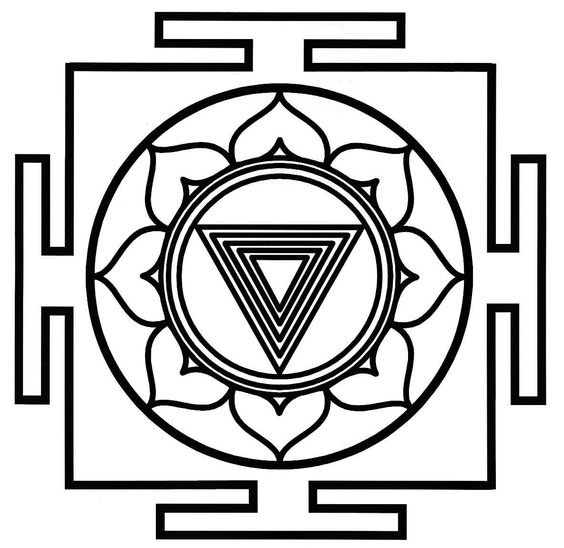 670  Boulevard  Lepic  73100  Aix  les  Bains   (Ecole  de  danse l  Académie)  parking48 € - repas partagé0689213622wwwkalinathayoga.fr